Nouvelle usine pour Ålö en ChineÅlö AB, l'un des principaux fabricants mondiaux de chargeurs frontaux et d'outils associés, est heureux d'annoncer que la nouvelle usine en Chine a été lancée avec succès et que les opérations fonctionnent bien, comme prévu. Le nouvel emplacement à Ningbo donne à Ålö l'espace et la capacité nécessaires pour continuer à répondre aux demandes croissantes.La grande cérémonie d'ouverture a eu lieu le 11 octobre 2018 avec une cérémonie de découpage du ruban à laquelle assistait le PDG Niklas Åström. La nouvelle installation de production a 22 172 m 2 de surface de production et 1750 m2 de zone de bureau, en comparaison avec l'ancienne usine qui était de la moitié de cette taille. L’usine est située à moins de 4 heures de trajet en poids lourd du plus grand port du monde, le port de Shanghai, et à moins d'une heure du 4ème  plus grand port dans le monde, le port de Ningbo. « Nous avions atteint les capacités de production de notre usine précédente et il était temps pour nous de commencer un nouveau chapitre. Nous sommes très satisfaits de la nouvelle installation de production, qui fera une grande différence pour nous. En terme de localisation géographique, nous avons les meilleures conditions pour continuer d'être numéro un. L'usine est l'installation de production d'outils la plus avancée au monde, avec la possibilité de produire à la chaine, même en cas de forte demande. Nous pourrons doubler notre production d'outils et d’adaptations chargeurs, et de fait augmenter exponentiellement notre production de chargeurs», déclare Niklas Åström, CEO d'Ålö AB.Directeur général d'Alo Ningbo, Rickard Kreutz:-La plupart de nos opérations de soudure sont réalisées dans nos 10 cellules robotisées automatisées pour donner au client le standard de qualité Ålö qu'ils attendent de nous. Notre nouvelle ligne de peinture en poudre automatisée est capable de doubler la capacité par rapport à notre ancienne ligne et d’atteindre le même niveau d’exigences face à la corrosion que dans l'industrie automobile. Nous sommes ravis de voir fonctionner notre outil de production aussi bien que prévu. Il nous donne ce que nous devons continuer à fournir à nos utilisateurs finaux : des moyens de travailler plus intelligemment, mais pas plus durement.###Ålö représente 30% du marché mondial des chargeurs dans le segment des tracteurs avec une puissance supérieure à 50 ch. La société dispose de quatre installations de production dans quatre pays, des sociétés de vente dans dix et des clients dans 50 pays. Environ 90% de la production totale de la société est exportée.Pour de plus amples renseignements, veuillez contacter: Rickard Kreutz, directeur général, Alo Ningbo,
Courriel: Rickard.Kreutz@alo.se. Pour les images haute résolution, veuillez contacter Marketing@alo.se  
En savoir plus sur Alo à www.Alo.se et sur nos produits à www.QUICKE.nu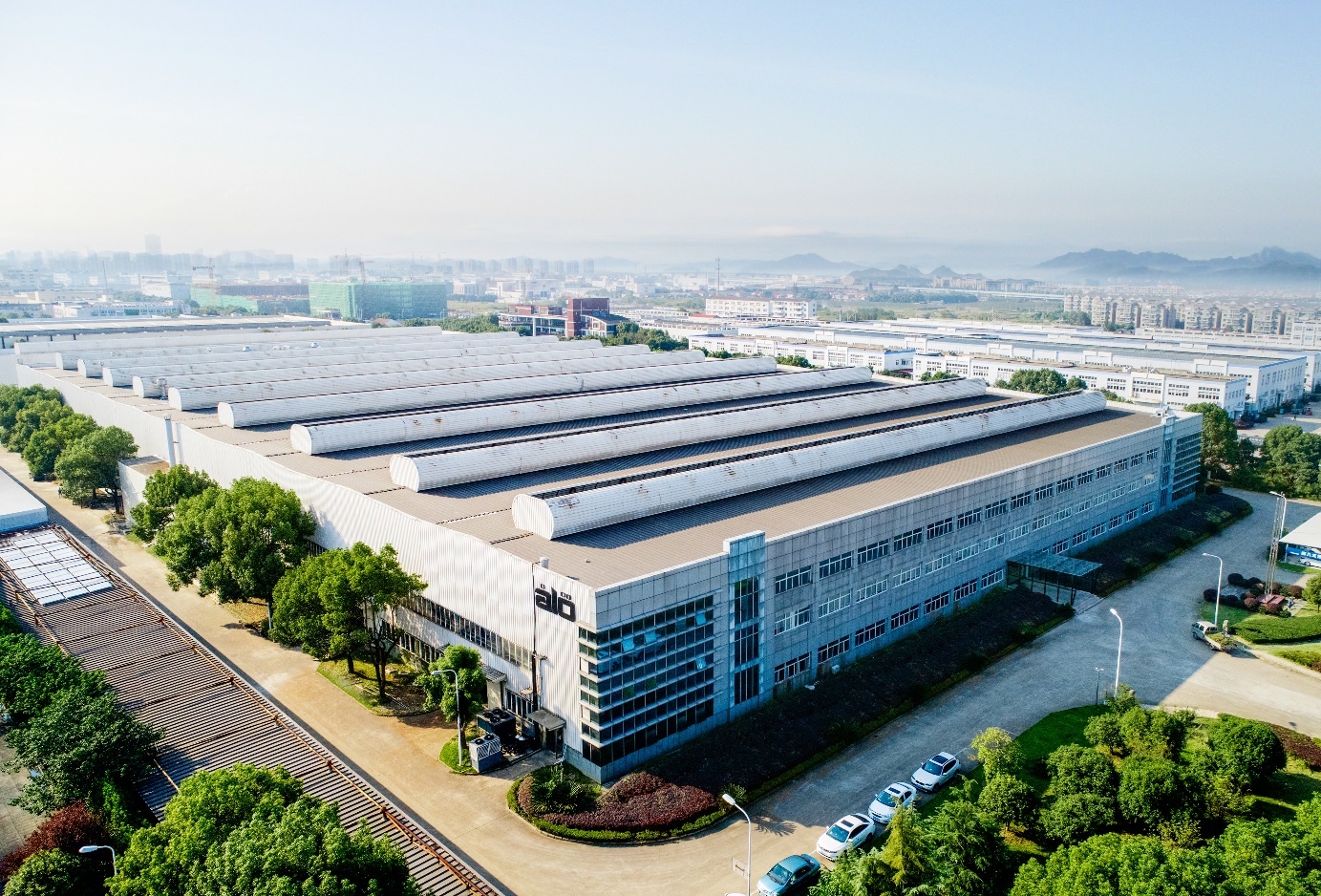 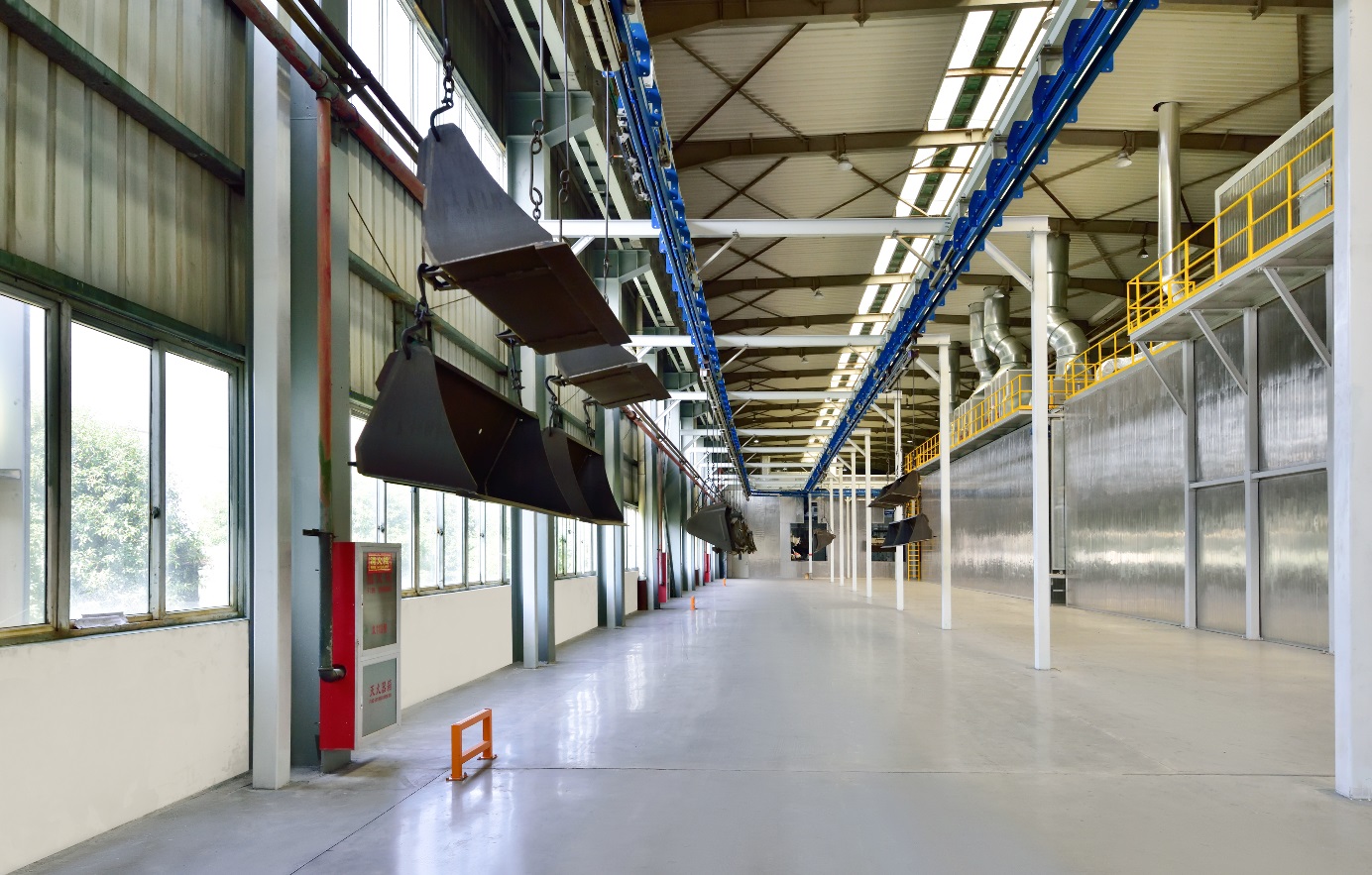 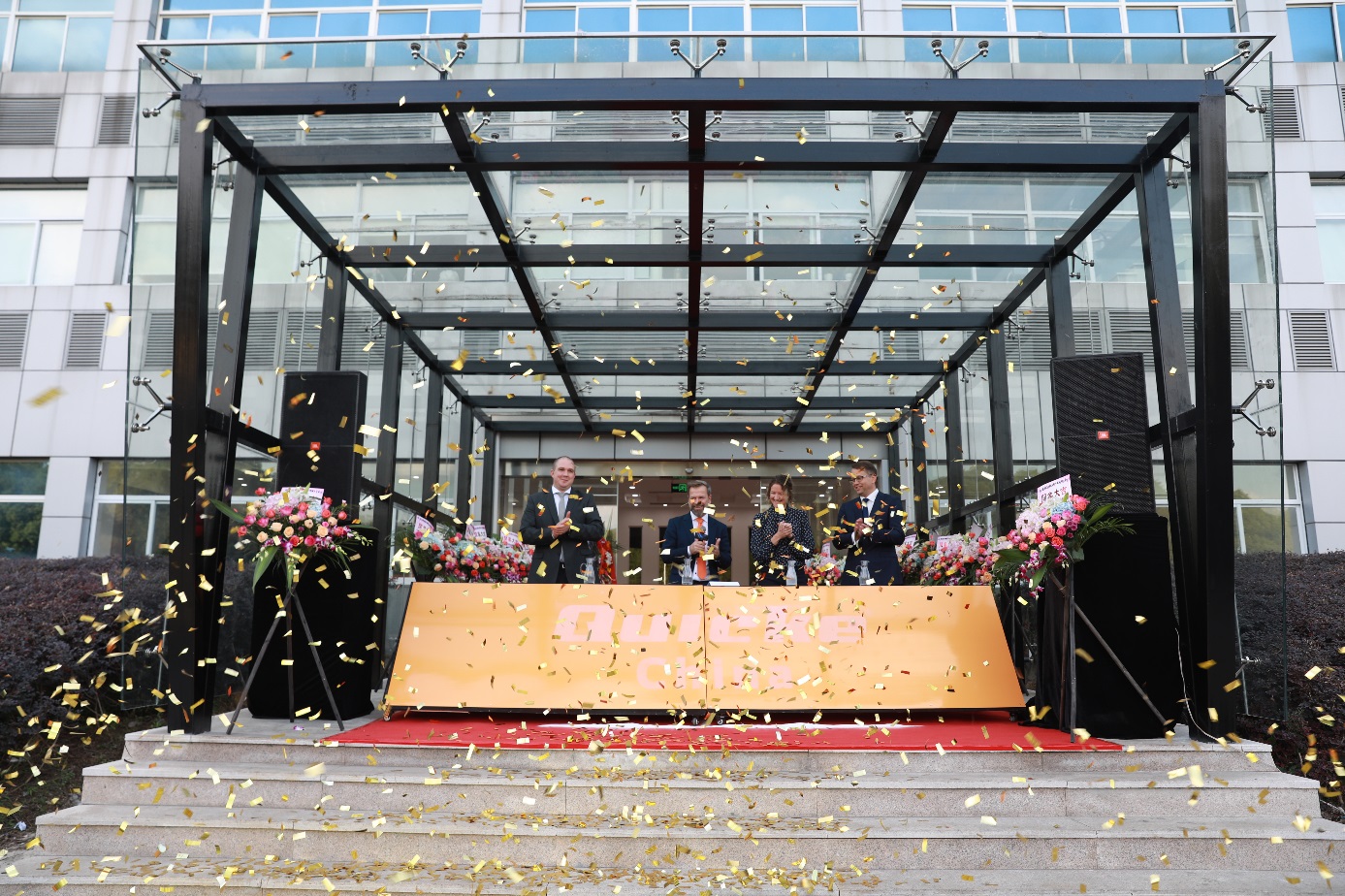 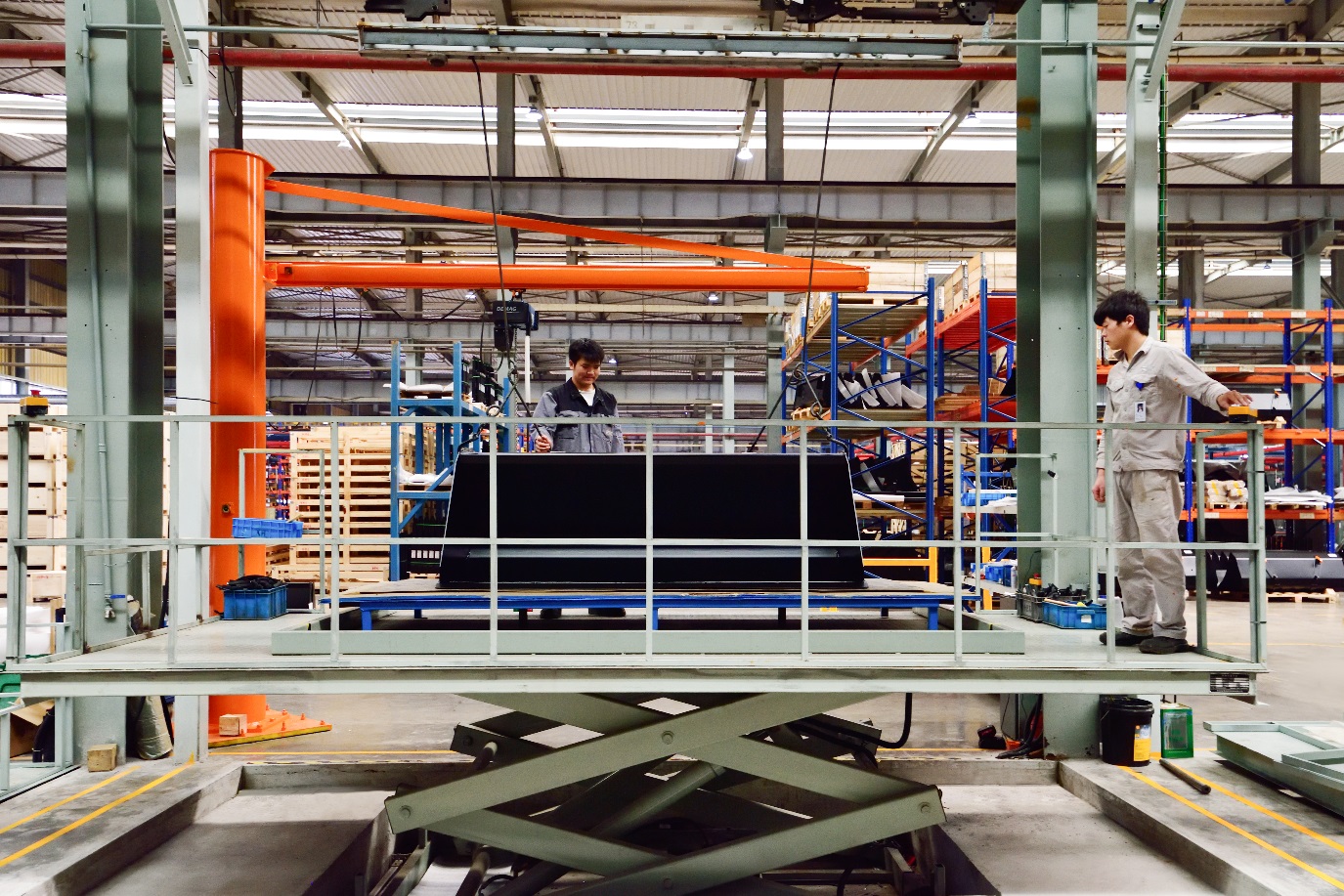 